潜 江 统 计 月 报潜 江 市 统 计 局国家统计局潜江调查队2023年9月全市主要经济指标注：①GDP总量数据不等于各产业（行业）之和，是由于数值修约误差所致，未作机械调整；②税收收入采用财政厅反馈数据，指地方级税收收入；③自2022年7月起，实际使用外资采用商务厅反馈数据。2023年前三季度国民经济核算注：地区生产总值为季度核算。工  业 固定资产投资    房地产注：项目个数为500万元以上固定资产投资项目和房地产开发项目，施工项目为本年在建项目，新开工项目为本年开工项目。 贸易   重点服务业注：自2022年8月起，其他交通运输和仓储业统计口径为管道运输业、多式联运和运输代理业、装卸搬运和仓储业（剔除谷物、棉花等农产品仓储）。高新技术产业  文化产业   供电  对外经济注：自2022年7月起，实际使用外资采用商务厅反馈数据。财  政  收  支市场主体发展情况指    标（1-9月）潜江指    标（1-9月）增速(%)一、地区生产总值（前三季度GDP）6.4    #第一产业3.2     第二产业5.6     第三产业8.0二、规模以上工业增加值7.4三、全社会用电量(亿千瓦时)5.1    #工业用电量5.4四、进出口总额-11.0    #进 口-7.9     出 口-28.5五、财政总收入58.5    #地方一般公共预算收入20.1     税收收入20.1    地方一般公共预算支出2.7六、金融机构存款余额（本外币）14.1    #住户存款17.1    金融机构贷款余额（本外币）18.5    #短期贷款22.7七、固定资产投资7.3    #民间投资22.8     工业投资8.7       #工业技改投资11.0     基础设施投资-27.8     改建与技术改造-9.7八、社会消费品零售额8.7九、实际使用外资（1-8月万美元）-79.0十、人均可支配收入（前三季度）（元）    #城镇常住居民6.1     农村常住居民7.9指  标（前三季度）潜江潜江指  标（前三季度）增速(%)增速(%)潜江市地区生产总值6.46.4农林牧渔业3.33.3工业5.55.5建筑业10.010.0批发和零售业10.410.4交通运输、仓储及邮政业16.516.5住宿业和餐饮业6.26.2金融业13.413.4房地产业2.82.8其他服务业4.24.2营利性服务业5.25.2非营利性服务业2.82.8第一产业3.23.2第二产业5.65.6第三产业8.08.0三次产业比重（一产：二产：三产）11.1:45.4:43.58.8:40.5:50.78.8:40.5:50.7指  标（1-9月）潜江指  标（1-9月）增速(%)一、规模以上工业增加值7.4  #轻工业-9.8   重工业12.3  #农副食品加工业-0.7医药制造业-17.7  食品制造业16.5  纺织服装、服饰业-30.7  家具制造业-39.7石油和天然气开采业0.1开采专业及辅助性活动7.0  石油、煤炭及其他燃料加工业 21.4  化学原料和化学制品制造业16.3  电线、电缆、光缆及电工器材制造13.9二、规模以上工业总产值2.2  工业产销率（%）96.3  工业销售产值-2.7   #出口交货值-14.8三、工业经济效益（1-8月）  营业收入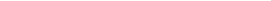 -12.2  营业成本-12.9  利润总额-55.5指  标（1-9月）潜江指  标（1-9月）增速(%)一、固定资产投资7.3      #第一产业81.1       第二产业8.7        #工业8.7 第三产业4.2 房地产开发投资额（亿元）-8.4        #自筹资金-30.0        住宅类投资-19.0 二、项目建设施工项目数（个）-1.9        #新开工项目数-14.2 三、商品房建设与销售月末商品房施工面积（万平方米）15.8       #住宅12..3商品房竣工面积（万平方米）-91.1 #住宅-81.9 商品房销售面积（万平方米）1.3       #住宅-6.7 月末商品房待售面积（万平方米）-16.2       #住宅-23.6 一、贸易（1-9月）潜江一、贸易（1-9月）增速(%)社会消费品零售额8.7    #限额以上5.4限额以上销售额（营业额）    #限上批发业销售额34.0     限上零售业销售额9.5     限上住宿业营业额0.2     限上餐饮业营业额1.7二、重点服务业(1-8月）潜江二、重点服务业(1-8月）增速(%)规模以上服务业营业收入-3.6其他交通运输和仓储业营业收入-其他营利性服务业营业收入9.5一、规上高新技术产业     （前三季度）潜江一、规上高新技术产业     （前三季度）增速(%)规上高新技术产业增加值15.1    #制造业17.3     建筑业-3.4     服务业17.3二、规上文化产业（上半年）二、规上文化产业（上半年）增速(%)规上文化产业营业收入62.7#新闻信息服务360.5内容创作生产84.0创意设计服务-45.5文化传播渠道40.5文化投资运营-文化娱乐休闲服务-53.6文化辅助生产和中介服务138.2文化装备生产-文化消费终端生产-16.3指标（1-9月）潜江指标（1-9月）增速(%)一、全社会用电量5.1    #一产业8.9     二产业5.2        #工业5.4     三产业4.8    #城乡居民生活用电量4.3 二、对外经济增速（%）   进出口总额-11.0    #进口-7.9     出口-28.5实际使用外资（1-8月 万美元）-79.0指标（1-9月）潜江指标（1-9月）增速(%)地方财政总收入58.5  #地方一般公共预算收入20.1     #税收收入20.1     非税收收入19.9 财政支出-4.9  #一般公共服务-41.5   公共安全-41.5   教育37.8   科学技术2.2   社会保障与就业61.2   卫生健康4.5   节能环保-1.0   城乡社区事务622.4 文化旅游体育与传媒支出-35.0 指标（1-9月）潜江指标（1-9月）增速（%）各类市场主体总户数14.6总注册资本(金)总额31.3新发展户数4.7新发展注册资本(金)数44.5一、国有集体及其控股企业  企业总数5.0  注册资本(金)总数106.2  新登记数-42.7新登记注册资本(金)数71.1二、外商投资企业  企业总数-2.1  注册资本总数25.9  新登记数75.0  新登记注册资本数3479.0三、私营企业  企业总数42.3  注册资本(金)总数13.0  新登记数163.7新登记注册资本(金)数27.7四、个体工商户  个体工商户总数8.8  资金数额17.1  新登记数16563   新登记资金数额0.4五、农民专业合作社  农民专业合作社总数10.9  出资总额6.7  新登记数40.5  新登记出资总额17.0